Thiago Macedo Cantalice de Paula          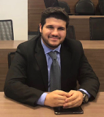 Endereço: Avenida Bernardo Vieira de Melo, 1294, apartamento 1501-                                                     Piedade, Jaboatão dos Guararapes.Tel: (11) 94544-1668     			E-mail: thiagomcdpaula@gmail.comData de nascimento: 08/03/1999Formação:Bacharelado em Direito pela Universidade Católica de Pernambuco - 3ºPeríodo.Atividades extra-curriculares:Curso de Prática Jurídica Tributária - Advocacia Piedade & Pontes (2018).Curso de Prática Forense Penal pela OAB - Jaboatão dos Guararapes (2018).- Curso de Mediação Familiar pela OAB - Jaboatão dos Guararapes (2018).Curso de Inverno de Direito Internacional - Centro de Estudos em Direito e Negócios -                                                                                                                                                  Belo Horizonte-MG (2018).Pós-Graduação em Direito Médico pelo Instituto dos Magistrados do Nordeste (em curso).Idiomas: Inglês Avançado - Cultura Inglesa (2016).Informática:- Curso de Excel básico e avançado (em curso).Programação básica em computação na linguagem C++.Disponibilidade:De Segunda a Quinta-Feira à tarde e Sexta-Feira pela manhã e à tarde.